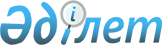 О внесении изменений в постановления Правительства Республики Казахстан от 14 апреля 2010 года № 302 и от 30 декабря 2010 года № 1467Постановление Правительства Республики Казахстан от 23 мая 2011 года № 561

      Правительство Республики Казахстан ПОСТАНОВЛЯЕТ:



      1. Внести в некоторые решения Правительства Республики Казахстан следующие изменения:



      1) в постановлении Правительства Республики Казахстан от 14 апреля 2010 года № 302 "Об утверждении Плана мероприятий Правительства Республики Казахстан по реализации Государственной программы по форсированному индустриально-инновационному развитию Республики Казахстан на 2010 - 2014 годы" (САПП Республики Казахстан, 2010 г., № 29, ст. 225):



      в Плане мероприятий Правительства Республики Казахстан по реализации Государственной программы по форсированному индустриально-инновационному развитию Республики Казахстан на 2010 - 2014 годы, утвержденном указанным постановлением:



      в разделе 3. "Институциональные преобразования":



      в подразделе 3.1. "Совершенствование нормативной правовой базы по реализации Госпрограммы":



      в графе 2 строки, порядковый номер 37, слова "Об индустриальной политике" заменить словами "О государственной поддержке индустриально-инновационной деятельности";



      2) в постановлении Правительства Республики Казахстан от 30 декабря 2010 года № 1467 "О Плане законопроектных работ Правительства Республики Казахстан на 2011 год":



      в Плане законопроектных работ Правительства Республики Казахстан на 2011 год, утвержденном указанным постановлением:



      в строке, порядковый номер 5:



      графу 2 изложить в следующей редакции:

      "О государственной поддержке индустриально-инновационной деятельности";



      в строке, порядковый номер 6:



      графу 2 изложить в следующей редакции:

      "О внесении изменений и дополнений в некоторые законодательные акты Республики Казахстан по вопросам государственной поддержки индустриально-инновационной деятельности";



      в строках, порядковые номера 30, 31 и 32:



      в графе 3 аббревиатуру "МЮ" заменить аббревиатурой "МВД";



      в графе 7 слова "Аманбаев А.Т." заменить словами "Куренбеков А.Ж.".



      2. Настоящее постановление вводится в действие со дня подписания.      Премьер-Министр

      Республики Казахстан                       К. Масимов
					© 2012. РГП на ПХВ «Институт законодательства и правовой информации Республики Казахстан» Министерства юстиции Республики Казахстан
				